臺北市龍山自造教育及科技中心108學年度推動科技教育學校研習實施計畫依據：本校108學年度自造教育及科技中心計畫辦理。一、多元推廣培養本市教師自造精神，強化手作能力、材料運用及自造知識，並提       供同儕相互觀摩與合作學習機會。 二、培訓本市自造者師資，凝聚自造教育教師社群形成人才庫。三、發展化多元創元課程與教材。主辦單位：臺北市政府教育局承辦單位：臺北市立龍山國民中學協辦單位：臺北市文山區溪口國民小學          臺北市萬華區萬大國民小學課程資訊：研習活動與報名資訊報名方式：於即日起至108年11月29日止至臺北市教師在職研習網完成報名薦派   作業，參加研習人員准予公假處理。二、報名網址：請至臺北市教師在職研習網(http://insc.tp.edu.tw)報名。三、研習地點：12/4臺北市文山區溪口國小 一樓電腦教室。                                            12/6臺北市萬華區萬大國小 育才樓 電腦教室一。四、研習時間：108年12月4日(三)13:20至16:20。                                         108年10月29日(二)09:00至16:00。
五、研習人數：臺北市政府教育局所屬各級學校教師，共25人。推動學校教師優    先，若有名額則依本科技中心推動區域(萬華區/文山區)教師以薦派順序錄取，每     校至多兩名。研習時數：全程參與研習者，核實發予3-6小時研習時數。交通資訊：一、12/4臺北市文山區溪口國民小學，地址：臺北市文山區景福街225號。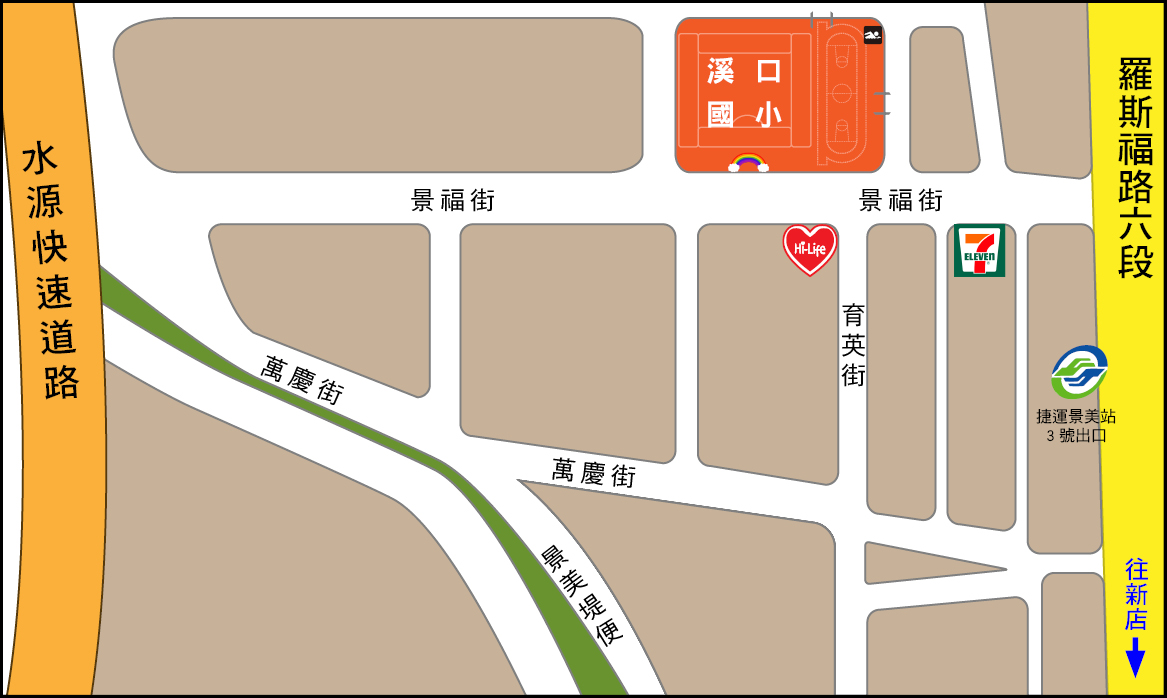 ○搭乘捷運：松山新店線至捷運景美站3號出口轉景福街約五分鐘抵達。○校內無法提供停車位，建議參加研習人員盡量搭乘大眾運輸工具前往。12/6臺北市萬華區萬大國民小學，地址：臺北市萬大路346號 。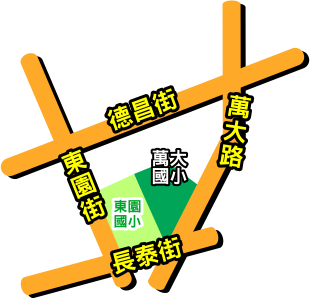 ○可搭乘 201、202、204、212、246、260、307、630、673、藍28、藍29路等公  車，在萬大國小站下車。○校內無法提供停車位，建議參加研習人員盡量搭乘大眾運輸工具前往。本研習連絡人：龍山科技中心 黃華凱 助理02-23362789 分機522。為響應環保、關懷地球，會場不供應紙杯、杯水。經費需求：由本科技中心相關經費支應。本計畫經陳校長核可後實施，修正時亦同。日期單元名稱講師資訊研習地點108年12月4日(三)      13:20至16:20智慧家庭輕鬆搞定-linkit7697        遠端遙控樂趣多                        臺北龍山國中洪瑞甫老師溪口國小108年12月6日(五)     09:00至16:00nodeMCU創客+物聯網雲端大       數據臺北萬大國小賴明宏老師萬大國小